GÜNER ORBAY MESLEKİ VE TEKNIK ANADOLU LİSESİ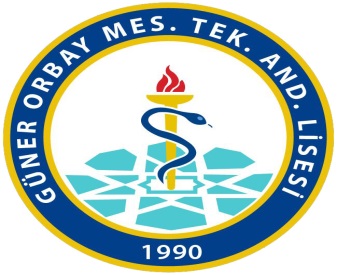                                   KIRTASİYE ÜRÜNLER ALIMI İHALE TEKNİK ŞARTNAMESİ1. SIVI BULAŞIK DETERJANI (ELDE YIKAMAYA UYGUN)Suda kolay çözünecek pH 6,5-7,5 arası her türlü suda etkili olup, suyu yumuşatmalı ve tortu bırakmamalıdır, homojen ve katılaşmamış olmalıdır. Geniş bir su sıcaklığı aralığında etkili olmalıdır. Deterjan kötü kokulu ve içerisinde yabancı madde bulunmamalıdır. Cilde ve temizlenen malzemeye zararlı ve aşındırıcı olmamalıdır. Kolayca durulanabilir özellikte olup, toksik (zehirleyici) etkiye neden olmamalıdır. 25 veya 30 kg’lık ambalajlarda teslim edilmelidir.Ambalaj üzerinde firmanın ticari unvanı, kısa adı, adresi varsa tescilli markası olmalıdır. Ürünün adı,sınıfı,tipi, TSE’ye uygunluğunu, net miktarını, üretim ve son kullanma tarihlerini ( gün,ay,yıl olarak) gösterir bilgiler bulunmalıdır. Üretimle ilgili olarak parti seri ve kod numaralarından en az birisi belirtilmiş olmalıdır.Taşıma,depolama ve kullanımla ilgili açıklayıcı bilgiler ve alınması gerekli koruyucu tedbirler üzerinde olmalıdır.2.SIVI BULAŞIK YIKAMA DETERJANIÜrün, sadece bulaşık makinelerinde ve özel dozajlama sistemleri ile birlikte kullanılabilir olmalıdır.Her sertlik derecesindeki suda etkili olmalıdır.Donmuş yağ ve kirleri çözmeli, bulaşığın en iyi şekilde temizlenmesini sağlamalıdır. AB Direktiflerine uygun olarak hazırlanmış 16 maddelik Ürün Güvenlik Bilgi Formu olmalıdır.Ürün, Sağlık Bakanlığı üretim bildirim belgesine ve imalata yeterlilik belgesine sahip olmalıdır. Ürünün kalite kriterlerine göre hazırlanmış analiz sertifikası olmalıdır. Satıcı firma, teslimatı yapılan ürünün etiketinde belirtilen üretim tarihine ait üretici firma tarafından hazırlanan analiz sertifikasını vermelidir.Firma ISO 9001:2000 , ISO 14001:2004 ,TSE İSG-OHSAS, TS 18001 belgelerine ve üretim yerine ait Sağlık Bakanlığı’ndan alınmış ruhsata sahip olmalıdır.Görünümü hafif sarı / renksiz berrak sıvı olmalıdır. Ürün yağ çözücü olarak alkali madde içermeli, ürün toplam alkalitesi Sodyum Oksit cinsinden (%Na2O): minumum 7.0 olmalıdır.Ürün kompleks yapıcı olarak sudaki sertliği bağlayıcı madde içermeli, ürünün direkt pH değeri (20 C) 13.00 – 14.00 olmalıdır.Satıcı firma, ürünü kullandırmak için tesislerdeki tüm bulaşık makinelerine otomatik dozaj sistemi kurmalıdır.Otomatik dozaj sistemi 24 V elektrikle çalışan bir sistem olmalıdır. IP 65 güvenlik standardına sahip olmalıdır. Tesislerimizde bulunan 1000 tabak/saat, 2000 tabak/saat ve üzeri kapasiteli bulaşık makinelerine kurulacak otomatik dozaj sistemlerinin, yıkama tankındaki deterjan konsantrasyonunu ölçebilen hissedici sisteme sahip olmalıdır.Dozaj sistemi ürün bittiğinde kullanıcıyı optik ve akustik olarak ikaz edecek özellikte olmalıdır.Dozaj sisteminin her türlü bakım, onarım ve servis hizmetlerini çalışılan süre içerinde bedelsiz olarak yerine getireceğini garanti etmelidir.Dozaj sistemleri ile ilgili yazılı olarak bildirilecek arıza çağrılarına 24 saat içinde müdahale ederek, sorunu gidermelidir.Ambalaj malzemesi High density polietilen malzemeden imal edilmiş olmalıdır.Kendi malzemesiyle dolu olan orijinal açılmamış ambalaj, 23 C’de  2 olan bir ortamda 24 saat bekletildikten sonra, 1 metre yükseklikten 45 eğimli bir platformdan kaydırılarak düşürüldükten sonra patlamayacak ve herhangi bir noktasından çatlamayacak nitelikte olmalıdır.Kendi malzemesiyle doluolan orijinal açılmamış ambalaj, 20 eğik bir düzlem üzerinde muhtelif konumlarda konulduğunda dengede duracaktır. Kendi malzemesiyle dolu olan orijinal açılmamış ambalaj, ters çevrilerek 5 dakika bu şekilde bekletildikten sonra, kapaklar, gözle ve elle muayene edildikten sonra sızdırmayacak ve akmayacaktır. Ürünlerin ambalaj kapakları mühürlü kapaklı olacaktır. Ürün 23,3 veya 30 lt’lik Poli Etilen ambalaj içinde olmalıdır.Teslimat sırasında ve depolama sırasında ürün etiketleri sağlam, ambalaj üzerine tam yapışmış ve okunabilir nitelikte olması gerekir. Ürün etiketinde.ürünün adı, ürünün hakkında kısa açıklama, ürünün net ağırlığı, kullanım şekli, fiziksel özellikleri, kimyasal bileşimi, depolama bilgileri, tehlike işareti ve güvenlik önlemleri, tüketicinin dikkatine yönelik uyarıları, üretici firmanın adı, üretici firmanın adresi, üretim tarihi ve üretim numarası bulunması gerekir.3. BULAŞIK İÇİN LEKE SÖKÜCÜ BASTIRMA MADDESİYıkama ile çıkmayan kahve, çay, nişasta gibi lekeler bulunan materyallerin temizliğinde kullanılmalıdır.Bulaşıkların üzerinde kuruyarak kalan artıkları ön daldırma yöntemiyle gidermelidir.Porselen,cam,paslanmaz çelik ve plastikten yapılmış materyale uygun olnmalıdır.Ürün, Sağlık Bakanlığı üretim bildirim belgesine ve imalata yeterlilik belgesine sahip olmalıdır. AB Direktiflerine uygun olarak hazırlanmış 16 maddelik Ürün Güvenlik Bilgi Formu olmalıdır.Ürünün kalite kriterlerine göre hazırlanmış analiz sertifikası olmalıdır. Satıcı firma, teslimatı yapılan ürünün etiketinde belirtilen üretim tarihine ait üretici firma tarafından hazırlanan analiz sertifikasını verecektir.Firma ISO 9001:2000 , ISO 14001:2004 ,TSE İSG-OHSAS, TS 18001 belgelerine ve üretim yerine ait Sağlık Bakanlığı’ndan alınmış ruhsata sahip olmalıdır.Görünümü sarı-yeşil berrak sıvı olmalıdır.Ürün leke çıkarma özelliğini sağlamak üzere klor bazlı ağartıcı içermelidir.Ürünün içerdiği aktif klor miktarı en az %3 olmalıdır.Ürün alkali özellikli olup,toplam alkalinite değeri % Na2O (sodyum oksit) cinsinden en az % 10.0-10.5 veya potasyum hidroksit cinsinden % 5-10 olmalıdır.Ürünün % 1 ‘lik pH değeri 11.5-12.5 olmalıdır.Ürün su sertlik bağlayıcı madde fosfat içermelidir ve miktarı en az %8.0 olmalıdır.Ürün korozyon önleyici silikat içermelidir ve miktarı en az % 3.0 olmalıdır.Ambalaj malzemesi High density polietilen malzemeden imal edilmiş olmalıdır.Kendi malzemesiyle dolu olan orijinal açılmamış ambalaj, 23 C’de  2 olan bir ortamda 24 saat bekletildikten sonra, 1 metre yükseklikten 45 eğimli bir platformdan kaydırılarak düşürüldükten sonra patlamayacak ve herhangi bir noktasından çatlamayacak nitelikte olmalıdır.Kendi malzemesiyle dolu olan orijinal açılmamış ambalaj, 20 eğik bir düzlem üzerinde muhtelif konumlarda konulduğunda dengede duracaktır. Kendi malzemesiyle dolu olan orijinal açılmamış ambalaj, ters çevrilerek 5 dakika bu şekilde bekletildikten sonra, kapaklar, gözle ve elle muayene edildikten sonra sızdırmayacak ve akmayacaktır. Ürünlerin ambalaj kapakları mühürlü kapaklı olacaktır.Ürün 5 veya 23 lt’lik Poli Etilen ambalaj içinde olmalıdır.Teslimat sırasında ve depolama sırasında ürün etiketleri sağlam, ambalaj üzerine tam yapışmış ve okunabilir nitelikte olması gerekir. Ürün etiketinde.ürünün adı, ürünün hakkında kısa açıklama, ürünün net ağırlığı, kullanım şekli, fiziksel özellikleri, kimyasal bileşimi, depolama bilgileri, tehlike işareti ve güvenlik önlemleri, tüketicinin dikkatine yönelik uyarıları, üretici firmanın adı, üretici firmanın adresi, üretim tarihi ve üretim numarası bulunması gerekir.4.. SERT SULAR İÇİN SIVI DURULAMA MADDESİÜrün, sadece bulaşık makinelerinde ve özel dozajlama sistemleri ile birlikte kullanılabilir olmalıdır. Ürün içerdiği yüzey aktif maddeler sayesinde makineden çıkan temizlenmiş bulaşığın lekesiz kurumasını sağlamalıdır. Kireç birikimini önleyerek cam, metal ve porselen yemektakımlarının parlaklığını korumalıdır. AB Direktiflerine uygun olarak hazırlanmış 16 maddelik Ürün Güvenlik Bilgi Formu olmalıdır.Ürün, Sağlık Bakanlığı üretim bildirim belgesine ve imalata yeterlilik belgesine sahip olmalıdır. Ürünün kalite kriterlerine göre hazırlanmış analiz sertifikası olmalıdır. Satıcı firma, teslimatı yapılan ürünün etiketinde belirtilen üretim tarihine ait üretici firma tarafından hazırlanan analiz sertifikasını verecektir.Firma ISO 9001:2000 , ISO 14001:2004 ,TSE İSG-OHSAS, TS 18001 belgelerine ve üretim yerine ait Sağlık Bakanlığı’ndan alınmış ruhsata sahip olmalıdır.Görünümü renkli berrak sıvı olmalıdır. Ürün durulama özelliği sebebiyle, asidik karakteristikte olmalıdır. Ürünün direkt pH değeri (20C) 1.00-2.50 aralığında olmalıdır. Ürünün toplam asidite değeri (%Na2O cinsinden) min. %3.5 olmalıdır.Ürünün içerdiği noniyonik aktif maddelerin oranı min. %8.5 olmalıdır. Ürünün içerdiği aktif maddeler doğada min % 80 oranında biyolojik olarak parçalanabilirlik özelliğine sahip olmalıdır.Satıcı firma, ürünü kullandırmak için tesislerdeki tüm bulaşık makinelere otomatik dozaj sistemi kurmalıdır. Otomatik dozaj sistemi 24 V elektrikle çalışan bir sistem olmalıdır. IP 65 güvenlik standardına sahip olmalıdır. Tesislerimizde bulunan 1000 tabak/saat, 2000 tabak/saat ve üzeri kapasiteli bulaşık makinelerine kurulacak otomatik dozaj sistemlerinin, yıkama tankındaki deterjan konsantrasyonunu ölçebilen hissedici sisteme sahip olmalıdır. Dozaj sistemi ürün bittiğinde kullanıcıyı optik ve akustik olarak ikaz edecek özellikte olmalıdır.Dozaj sisteminin her türlü bakım, onarım ve servis hizmetlerini çalışılan süre içerinde bedelsiz olarak yerine getireceğini garanti etmelidir.Dozaj sistemleri ile ilgili yazılı olarak bildirilecek arıza çağrılarına 24 saat içinde müdahale ederek, sorunu gidermelidir.Ambalaj malzemesi High density polietilen malzemeden imal edilmiş olmalıdır.Kendi malzemesiyle dolu olan orijinal açılmamış ambalaj, 23 C’de  2 olan bir ortamda 24 saat bekletildikten sonra, 1 metre yükseklikten 45 eğimli bir platformdan kaydırılarak düşürüldükten sonra patlamayacak ve herhangi bir noktasından çatlamayacak nitelikte olmalıdır.Kendi malzemesiyle dolu olan orijinal açılmamış ambalaj, 20 eğik bir düzlem üzerinde muhtelif konumlarda konulduğunda dengede duracaktır. Kendi malzemesiyle dolu olan orijinal açılmamış ambalaj, ters çevrilerek 5 dakika bu şekilde bekletildikten sonra, kapaklar, gözle ve elle muayene edildikten sonra sızdırmayacak ve akmayacaktır. Ürünlerin ambalaj kapakları mühürlü kapaklı olacaktır. Ürün 20.8 veya 30 lt’lik Poli Etilen ambalaj içinde olmalıdır.Teslimat sırasında ve depolama sırasında ürün etiketleri sağlam, ambalaj üzerine tam yapışmış ve okunabilir nitelikte olması gerekir. Ürün etiketinde.ürünün adı, ürünün hakkında kısa açıklama, ürünün net ağırlığı, kullanım şekli, fiziksel özellikleri, kimyasal bileşimi, depolama bilgileri, tehlike işareti ve güvenlik önlemleri, tüketicinin dikkatine yönelik uyarıları, üretici firmanın adı, üretici firmanın adresi, üretim tarihi ve üretim numarası bulunması gerekir.5.. AĞIR YAĞ ÇÖZÜCÜÜrün yer,duvar,davlumbaz,gider gibi ağır kirli ve yağlı yüzey ve ekipmanların genel temizliği için kullanılabilir olmalıdır.Az köpürmesi nedeniyle, fırçalı otomatik yıkama makinelerinde kullanılmaya uygun olmalıdır.Ürün, Sağlık Bakanlığı üretim bildirim belgesine ve imalata yeterlilik belgesine sahip olmalıdır.AB Direktiflerine uygun olarak hazırlanmış 16 maddelik Ürün Güvenlik Bilgi Formu olmalıdır.Ürünün kalite kriterlerine göre hazırlanmış analiz sertifikası olmalıdır. Satıcı firma, teslimatı yapılan ürünün etiketinde belirtilen üretim tarihine ait üretici firma tarafından hazırlanan analiz sertifikasını verecektir.Firma ISO 9001:2000 , ISO 14001:2004 ,TSE İSG-OHSAS TS 18001 belgelerine ve üretim yerine ait Sağlık Bakanlığı’ndan alınmış ruhsata sahip olmalıdır.Görünümü renksiz berrak sıvı olmalıdır. Ürün yağ ve kir çözücü özel solventler içermelidir. Ürün yüksek alkali olmalı ve pH değeri 12.0-13.0 olmalıdır.Ürünün toplam alkalinite değeri (Na2Ocinsinden) min. %2.5 veya fosfonat cinsinden %0,5-1,5 olmalıdır.Ürün yağ çözücü noniyonik aktif madde içermeli ve miktarı min. %1.0 olmalıdır. Ürün parfüm içermelidir.Ürün korozyon inhibitörü içermelidir.Ürünün içerdiği aktif maddeler doğada min. %80 oranında biyolojik olarak parçalanabilirlik özelliğine sahip olmalıdır.Ambalaj malzemesi High density polietilen malzemeden imal edilmiş olmalıdır.Kendi malzemesiyle dolu olan orijinal açılmamış ambalaj, 23 C’de  2 olan bir ortamda 24 saat bekletildikten sonra, 1 metre yükseklikten 45 eğimli bir platformdan kaydırılarak düşürüldükten sonra patlamayacak ve herhangi bir noktasından çatlamayacak nitelikte olmalıdır.Kendi malzemesiyle dolu olan orijinal açılmamış ambalaj, 20 eğik bir düzlem üzerinde muhtelif konumlarda konulduğunda dengede duracaktır. Kendi malzemesiyle dolu olan orijinal açılmamış ambalaj, ters çevrilerek 5 dakika bu şekilde bekletildikten sonra, kapaklar, gözle ve elle muayene edildikten sonra sızdırmayacak ve akmayacaktır. Ürünlerin ambalaj kapakları mühürlü kapaklı olacaktır. Ürün 5 veya 22,2 lt’lik Poli Etilen ambalaj içinde olmalıdır.Teslimat sırasında ve depolama sırasında ürün etiketleri sağlam, ambalaj üzerine tam yapışmış ve okunabilir nitelikte olması gerekir. Ürün etiketinde.ürünün adı, ürünün hakkında kısa açıklama, ürünün net ağırlığı, kullanım şekli, fiziksel özellikleri, kimyasal bileşimi, depolama bilgileri, tehlike işareti ve güvenlik önlemleri, tüketicinin dikkatine yönelik uyarıları, üretici firmanın adı, üretici firmanın adresi, üretim tarihi ve üretim numarası bulunması gerekir.6.. KİREÇ ÇÖZÜCÜÜrün, bulaşık makinelerinde ve diğer ısıtıcılı cihazlarda sudan kaynaklanan kireç birikimini çözmek amaçlı kullanılır olmalıdır.Ürün Ürün, Sağlık Bakanlığı üretim bildirim belgesine ve imalata yeterlilik belgesine sahip olmalıdır. AB Direktiflerine uygun olarak hazırlanmış 16 maddelik Ürün Güvenlik Bilgi Formu olmalıdır.Ürünün kalite kriterlerine göre hazırlanmış analiz sertifikası olmalıdır. Satıcı firma, teslimatı yapılan ürünün etiketinde belirtilen üretim tarihine ait üretici firma tarafından hazırlanan analiz sertifikasını verecektir.Firma ISO 9001:2000 , ISO 14001:2004 ,TSE İSG-OHSAS TS 18001 belgelerine ve üretim yerine ait Sağlık Bakanlığı’ndan alınmış ruhsata sahip olmalıdır.Görünümü renksiz berrak sıvı olmalıdır. Ürün asidik olmalı ve pH değeri (%1’lik çözelti 20 C) 1.00-2.50 aralığında olmalıdır. Ürün doğada biyolojik olarak tamamen parçalanabilirlik özelliğine sahip olmalıdır.Ambalaj malzemesi High density polietilen malzemeden imal edilmiş olmalıdır.Kendi malzemesiyle dolu olan orijinal açılmamış ambalaj, 23 C’de  2 olan bir ortamda 24 saat bekletildikten sonra, 1 metre yükseklikten 45 eğimli bir platformdan kaydırılarak düşürüldükten sonra patlamayacak ve herhangi bir noktasından çatlamayacak nitelikte olmalıdır.Kendi malzemesiyle dolu olan orijinal açılmamış ambalaj, 20 eğik bir düzlem üzerinde muhtelif konumlarda konulduğunda dengede duracaktır. Kendi malzemesiyle dolu olan orijinal açılmamış ambalaj, ters çevrilerek 5 dakika bu şekilde bekletildikten sonra, kapaklar, gözle ve elle muayene edildikten sonra sızdırmayacak ve akmayacaktır. Ürünlerin ambalaj kapakları mühürlü kapaklı olacaktır. Ürün 5 veya 5.6 lt’lik Poli Etilen ambalaj içinde olmalıdır.Teslimat sırasında ve depolama sırasında ürün etiketleri sağlam, ambalaj üzerine tam yapışmış ve okunabilir nitelikte olması gerekir. Ürün etiketinde.ürünün adı, ürünün hakkında kısa açıklama, ürünün net ağırlığı, kullanım şekli, fiziksel özellikleri, kimyasal bileşimi, depolama bilgileri, tehlike işareti ve güvenlik önlemleri, tüketicinin dikkatine yönelik uyarıları, üretici firmanın adı, üretici firmanın adresi, üretim tarihi ve üretim numarası bulunması gerekir.7.EL YIKAMA KÖPÜĞÜEl temizliğinde kullanılmak üzere, pH’sı 5,5-6,5 arasında, alkali ve sabun içermeyen yapıda olmalıdır. El yıkama köpüğü, homojen görünümlü, tortusuz olmalı, yabancı ve aşındırıcı maddeler ile gözle görülebilen safsızlıklar içermemelidir. Elde herhangi bir artık bırakmadan su ile tamamen uzaklaştırılabilmeli, normal cilde herhangi bir zararlı etkisi olmamalıdır. Hoş görünümlü ve hoş kokulu olmalıdır. Beyaz veya açık renklerde, kapaklı, sağlam hasarsız bidonlarda olmalıdır.Ambalaj üzerinde firmanın ticari unvanı, kısa adı, adresi varsa tescilli markası olmalıdır. Ürünün adı,sınıfı,tipini belirtir ibare olmalıdır. Malzemenin özelliklerini ve TSE’ye uygunluğunu, net miktarını üretim ve son kullanma tarihlerini( gün,ay,yıl olarak) gösterir bilgiler bulunmalıdır. Ürün 5-10 veya 30 kg’lık bidonlarda teslim edilmelidir. Üretimle ilgili olarak parti seri ve kod numaralarından en az birisi belirtilmiş olmalıdır. Taşıma, depolama ve kullanımla ilgili açıklayıcı bilgiler ve alınması gerekli koruyucu tedbirler üzerinde olmalıdır.8.AMONYAKLI MİNERALLİ SIVI YÜZEY TEMİZLEYİCİSİİçeriğindeki mikropartiküller ve kremsi yapısı ile çizmeden kolayca temizleyerek çabuk durulanan yapıda olmalıdır. Homojen yapıda ve hoş kokulu olmalıdır. 25 veya 30 kg’lık ambalajlarda teslim edilmelidir. Ambalaj üzerinde firmanın ticari ünvanı, kısa adı, adresi varsa tescilli markası, ürünün adı, sınıfı, tipi, net miktarı, üretim tarihi ( gün,ay,yıl olarak) yazılı olmalıdır. Malzemenin özelliklerini ve TSE’ye uygunluğunu gösterir bilgiler bulunmalıdır. Üretimle ilgili olarak parti seri ve kod numaralarından en az birisi belirtilmiş olmalıdır. Taşıma, depolama ve kullanımla ilgili açıklayıcı bilgiler ve alınması gerekli koruyucu tedbirler üzerinde olmalıdır.9.MEKANİK TEMİZLEME TOZUToz şeklinde ve kuru olmalıdır. İnatçı kir ve pas lekelerini kolayca çıkarabilmelidir. Cilde hasar vermeyen yapıda olmalıdır.Ambalaj üzerinde firmanın ticari unvanı, kısa adı, adresi varsa tescilli markası olmalıdır. Ürünün adı, pH değeri, sınıfı, tipini belirtir ibare olmalıdır. Malzemenin özelliklerini ve TSE’ye uygunluğunu, net miktarını, üretim ve son kullanma tarihlerini( gün,ay,yıl olarak) gösterir bilgiler bulunmalıdır. Üretimle ilgili olarak parti seri ve kod numaralarından en az birisi belirtilmiş olmalıdır. Taşıma, depolama ve kullanımla ilgili açıklayıcı bilgiler ve alınması gerekli koruyucu tedbirler üzerinde olmalıdır. Ürün nem almamış 500 gr’lık orijinal ambalajlarda teslim edilmelidir.10. ÇAMAŞIR SUYUÇamaşır suyu en az % 5 oranında sodyum hipoklorit içermelidir. Çamaşır suyu sıvı halde, berrak, sarı renkte , 25 veya 30 kg’luk orijinal ambalajında olmalıdır. Kendine has kokuda olmalıdır. Kokusu ağır ve rahatsız edici olmamalıdırAmbalaj üzerinde firmanın ticari unvanı, kısa adı, adresi varsa tescilli markası, ürünün adı, sınıfı, tipi, net miktarı, üretim tarihi ( gün,ay,yıl olarak) yazılı olmalıdır. Malzemenin özelliklerini ve TSE’ye uygunluğunu gösterir bilgiler bulunmalıdır. Üretimle ilgili olarak parti seri ve kod numaralarından en az birisi belirtilmiş olmalıdır. Taşıma, depolama ve kullanımla ilgili açıklayıcı bilgiler ve alınması gerekli koruyucu tedbirler üzerinde olmalıdır.11. MATİK SANAYİ TİPİKöpüğü ayarlı katkılı komple sentetik toz deterjan olmalıdır. pH değeri 10 ± 0,5 olmalıdır. Beyaz ve renkli çamaşırlara uygun olmalıdır. Sabit renkli çamaşırların lekelerini çıkartmalı ve renk değişikliğine neden olmamalıdır. Her türlü sanayi tipi otomatik çamaşır makinelerine uygun olmalıdır. Enzimatik-protein çözücü ve ince toz halinde olmalıdır. Yıkama ile ilgili istendiğinde eğitim ve bilgi aktarımı firma yetkilisince sağlanmalıdır.Ambalaj üzerinde firmanın ticari unvanı, kısa adı, adresi varsa tescilli markası, ürünün adı, sınıfı, tipini belirtir ibare olmalıdır. Malzemenin özelliklerini ve TSE’ye uygunluğunu, net miktarını, üretim ve son kullanma tarihlerini( gün,ay,yıl olarak) gösterir bilgiler bulunmalıdır. Ürün 3 kg, 20 kg veya 25 kg’lık orijinal paketlerinde olmalıdır. Üretimle ilgili olarak parti seri ve kod numaralarından en az birisi belirtilmiş olmalıdır. Taşıma, depolama ve kullanımla ilgili açıklayıcı bilgiler ve alınması gerekli koruyucu tedbirler üzerinde olmalıdır.12. YER TEMİZLEME MADDESİYüzey temizleyicinin pH’sı 7,0 olmalıdır. Ürün toksik ve zararlı uçucu madde içermemelidir. Ürünün kullanılan malzemeler üzerinde aşındırıcı ve matlaştırıcı etkisi olmamalıdır. Ürünün cilt,göz ve solunum yollarına irritan etkisi olmamalıdır.Ambalaj üzerinde firmanın ticari unvanı, kısa adı, adresi varsa tescilli markası, ürünün adı, sınıfı, tipini belirtir ibare olmalıdır. Malzemenin özelliklerini ve TSE’ye uygunluğunu net miktarını, üretim ve son kullanma tarihlerini( gün,ay,yıl olarak) gösterir bilgiler bulunmalıdır. Ürün 5 kg’lık bidonlarda teslim edilmelidir. Üretimle ilgili olarak parti, seri ve kod numaralarından en az birisi belirtilmiş olmalıdır. Taşıma, depolama ve kullanımla ilgili açıklayıcı bilgiler ve alınması gerekli koruyucu tedbirler üzerinde olmalıdır.13. CAM TEMİZLEME MADDESİCam temizleyici; her türlü cam,ayna,fayans,ocak,kapı,televizyon ve diğer suya dayanıklı sert yüzeyleri iz bırakmadan temizler olmalıdır.Cam temizleyicinin bileşiminde ; aniyonik yüzey aktif madde,alkol karışımı ve parfüm olmalıdır.Bileşimde boya kullanılacak ise yüzeyde iz bırakmamalı ve toksik olmamalıdır.Kullanım esnasında cildi tahriş etmemeli ve hoş bir kokusu olmalıdır.Ambalaj üzerinde firmanın ticari ünvanı, kısa adı, adresi varsa tescilli markası, ürünün adı, sınıfı, tipi, net miktarı, üretim tarihi ( gün,ay,yıl olarak) yazılı olmalıdır. Cam temizleyici 5 litrelik plastik bidonlarda orijinal fabrika ambalajında olmalıdır. Ambalaj üzerinde malzemenin özelliklerini ve TSE’ye uygunluğunu gösterir bilgiler bulunmalıdır. Üretimle ilgili olarak parti seri ve kod numaralarından en az birisi belirtilmiş olmalıdır. Taşıma, depolama ve kullanımla ilgili açıklayıcı bilgilerle alınması gerekli koruyucu tedbirler üzerinde olmalıdır.14.KİREÇ SÖKÜCÜÜrün 1 lt.lik ambalaj halinde olmalıdır. pH’sı 1-2 olmalıdır Hidroklorik asit miktarı >%15 olmalı, inhibitör ve deiyonize saf sudan oluşmalıdır. İnorganik asitler % 30’dan büyük, noniyonik aktif madde % 1.5 olmalıdır. Ürün toksik ve zararlı uçucu madde içermemelidir.Ürünün cilt,göz ve solunum yollarına irritan etkisi olmamalıdır.Ürün uygulamayla geride hoş bir koku bırakmalıdır.Ambalaj üzerinde firmanın ticari unvanı, kısa adı, adresi varsa tescilli markası, ürünün adı, sınıfı, tipini belirtir ibare olmalıdır. Malzemenin özelliklerini ve TSE’ye uygunluğunu, net miktarını, üretim ve son kullanma tarihlerini( gün,ay,yıl olarak) gösterir bilgiler bulunmalıdır. Ürün 5 kg’lık bidonlarda teslim edilmelidir. Üretimle ilgili olarak parti seri ve kod numaralarından en az birisi belirtilmiş olmalıdır. Taşıma, depolama ve kullanımla ilgili açıklayıcı bilgiler ve alınması gerekli koruyucu tedbirler üzerinde olmalıdır.15.ÇOK AMAÇLI KORUYUCU TABLETÜrün yuvarlak şekilde ve aktif maddesi paradiklorobenzen olmalıdır. Ürün çeşitli kokularda parfüm içerecek olup, tuvalette bulunan kötü kokuları gidermelidir.100 gr lık poşetlerde en az 200 adet olmalıdır.Ambalaj üzerinde firmanın ticari unvanı, kısa adı, adresi varsa tescilli markası, ürünün adı, sınıfı,tipini belirtir ibare olmalıdır. Malzemenin özelliklerini ve TSE’ye uygunluğunu, net miktarını, üretim ve son kullanma tarihlerini( gün,ay,yıl olarak) gösterir bilgiler bulunmalıdır. Ürün 5 kg’lık bidonlarda teslim edilmelidir. Üretimle ilgili olarak parti seri ve kod numaralarından en az birisi belirtilmiş olmalıdır. Taşıma, depolama ve kullanımla ilgili açıklayıcı bilgiler ve alınması gerekli koruyucu tedbirler üzerinde olmalıdır.16. DİSPENSER PEÇETEHer paket içinde en az 250 adet peçete ve peçete ebatları en az 24cm x 25cm olmalıdır. Peçeteler kaliteli kağıttan ve beyaz renkli olacaktır. Peçetelerin ambalajları yırtık olmayacaktır. Ürünler orijinal aparatları ile temin edecektir.5.    YÜKLENİCİNİN YÜKÜMLÜLÜKLERİÜrünlerin içinde veya dışında İdarenin izni olmadan herhangi bir kişi ya da kuruma/şirkete ait yazı, damga, görsel vb. yer vermeyecektir.Ürünlerin kalite kontrollerini yapacaktır.Ürünlerin temininde gereken ihtimamı göstereceğini, İdarenin talep ettiği ürünü süre, miktar ve bedel dahilin de teslim etmeyi ve oluşabilecek kusurları şartname hükümlerine uygun olarak zamanında gidermeyi peşinen kabul ve taahhüt edecektir. Ürünlerin hasarlı, yırtık, kullanılmış gibi kullanıma uygun olmayan durumda olmaları halinde, bu tür ürünleri 3 (üç) gün içerisinde teslim alarak, sözleşme süresi içerisinde yenilerini verecektir.ÜRÜNLERİN TESLİM YERİÜrünler, İdaremizin belirleyeceği tarihte, İdaremizin belirleyeceği adrese tam ve eksiksiz olarak teslim edilecektir.GİZLİLİKİstekli ve personeli gerek sözleşme süresince gerekse sözleşmenin bitmesinden sonra mesleki gizlilik koşullarına riayet edecek, sözleşmenin yürütülmesi sırasında veya sözleşmenin yerine getirilmesi amacıyla yapılan etüt, test ve araştırmaların sonuçlarını ve bunlar hakkında kendilerine temin edilen bilgileri hiçbir şekilde İdare’ye zarar verecek veya onu zaafa düşürecek şekilde kullanmayacaktır.HAZIRLAYANONAYLAYAN